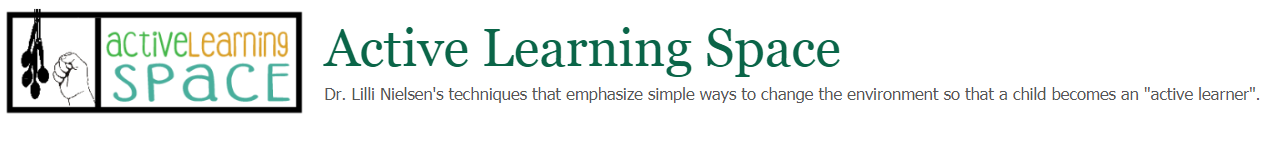 Writing IEP GoalsElementYour Goal or Objective for: Who will achieve?What skill or behavior?How, in what manner or at what level?Where, in what setting or under what conditions conditions?When, by what ending time or date?ElementYour Goal or Objective for: Who will achieve?What skill or behavior?How, in what manner or at what level?Where, in what setting or under what conditions conditions?When, by what ending time or date?